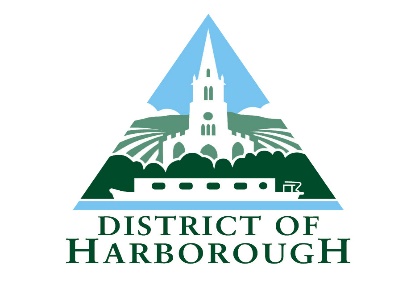 PROVISION OF RECREATION & REFRESHMENT FACILITIESBUSINESS AND PLANNING ACT 2020APPLICATION FOR A TEMPORARY PAVEMENT CAFÉ LICENCE (TPCL) APPLICANTS DETAILS ORGANISATION/BUSINESS DETAILS N.B. Any changes to the above information should be notified to the Council in writing as soon as possible. Please be aware that due to the legislative requirements to publicise all documentation, that all data provided will be in the public domain.   REQUIRED PERMISSIONS N.B. You should supply copies of any certificates/permissions with your application where you have answered yes to any of the above questions.DEFINITION OF THE PROPOSED AREADETAILS OF ADJOINING PROPERTIESFURNITURE N.B. you must provide details of all furniture to be used as part of the pavement café, including pictures and dimensions along with any other supporting documentation.TRADING DAYS, HOURS AND PERIODMANAGEMENT PLANPlease use the boxes below to detail how you propose to manage the pavement café if a licence is granted. Please use additional sheets of paper if necessary.PUBLIC NOTICEI hereby apply to Harborough District Council  for and on behalf of the above named Business/Organisation for a Temporary Pavement Café Licence.I declare that to the best of my knowledge and belief the above particulars are correct and that I will comply with the terms and conditions of any pavement café licence issued by Harborough District Council as a result of this application.  I confirm that I am over 18 years of age. SIGNED (Applicant)DATED PLEASE RETURN YOUR COMPLETED APPLICATION FORM TO licensing@harborough.gov.ukFull Name of Applicant.Contact address of applicant (please include your postcode)Telephone NumberMobile NumberE-mail addressName of Business / OrganisationAddress of Business / Organisation(Head Office-if applicable)Registered Company Number (if applicable)Licence number of any existing Pavement Café Licence.LICENSING ACT 2003 PREMISES LICENCEDo you hold a licence to sell alcohol or late night refreshment under the above act?Yes            NoIf yes please provide your licence numberFOOD, HEALTH & SAFETY REGISTRATIONHave you registered your business with the Council’s Food Safety Team?Yes            NoIf yes, what date did you register? PUBLIC LIABILITY INSURANCEHave you obtained public liability insurance covering your business, including the proposed pavement café area, for up to £5,000,000?Yes            NoAGREEMENT TO ABIDE BY TPCL CONDITIONSWe will not be able to process your application for a TPCL ( Temporary Pavement Café Licence) without this confirmation.Yes        Please provide the full address of the proposed pavement cafePlease briefly describe the proposed area and attach pictures as appropriate.Please supply an A4 location plan clearly outlining the premises and location of prposed outdoor seating. Suggested sclaes 1:1250/1:500. The location plan may be included as part of the larger site plan. Please supply a copy of a site plan ( suggested scales 1:1250/1:100)with the following information:Access Points Building LinesBoundariesKerbsDimensions of Seating Area Table and Chair arrangementOther furniture/items layout Plan and elevations (1:50) of barriers/enclosurePlease provide the full address (if known) of all the properties that adjoin the premisesProperty No. 1Property No. 2Please detail the number of tables you wish to provide at the TPCA, whilst maintaining social distancing.Please detail the number of chairs you wish to provide at the TPCA, whilst maintaining social distancing.Do you intend to provide umbrellas and/or parasols?Yes            NoDo you intend to provide any outdoor heating appliances?Yes            NoPlease detail the number of bins you intend to providePlease provide details of any other items of furniture you intend to use as part of the pavement café(e.g. barriers, lighting equipment)Please tick the days when you would like the pavement café to be openMondayTuesdayWednesdayThursday FridaySaturdaySundayPlease indicate the times when you would like the pavement café to be open (please use 24hr clock).**Pavement Café licences will normally only be granted between the hours of 9.00 and 22.00hrs in mixed residential areas. If you would like to operate outside of these times, you must give a justified business reason below**     DAY                            OPEN               CLOSEMon		Tues		Weds		Thurs		Fri		Sat		Sun		**Reasons for requesting to trade outside of permitted hoursIntended duration of the TPCLIntended Period of the TPCL (please ✓the relevant box).3 mths	6 mths	9mths	to expire on the 30th September 2024.	PUBLIC NUISANCEPUBLIC SAFETY AND SOCIAL DISTANCING CONTROLS.CRIME & DISORDERI confirm that I will display the required public notice on my premises for a period of 5 working days beginning on the day after I submit my application to the Licensing Section.Yes            This authority is under a duty to protect the public funds it administers, and to this end may use the information you have provided for the prevention and detection of fraud. It may also, and on occasions will be required to, share this information with other bodies responsible for auditing or administering public funds for these purposes. Harborough District Council collects personal information when you contact us for any services we provide and we will use this information to provide these services. We may need to share your information with service providers and other departments within Harborough District Council to ensure that you receive the best possible service, and this will be made clear in our privacy notice. We will not share your information with third parties for marketing purposes or any other reason unless required to do so by law. For information about how & why we may process your personal data, your data protection rights or how to contact our data protection officer, please view our Privacy Notice www.harborough.gov.uk/privacy